[Title]STAJYERİ BİLGİ FORMUStaj Komisyonu BaşkanlığınaZorunlu staj yapan tüm öğrenciler bu formu staja başladıkları birinci haftanın sonuna kadar doldurup sisteme yükler.ÖğrenciStaj Yapılan Kurum/KuruluşStaj Bilgisi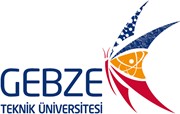 T.C.GEBZE TEKNİK ÜNİVERSİTESİ[StajOgrenciFakulte] FAKÜLTESİ DEKANLIĞIAdı Soyadı[StajOgrenciAdSoyad]Öğrenci Numarası[StajOgrenciNo]TC Kimlik Numarası[StajOgrenciTCkimlik]Bölümü[StajOgrenciBolum]Sınıfı[StajOgrenciSinif]Cep Telefon Numarası[StajOgrenciCep]Zorunlu Staj Başlangıç TarihiZorunlu Staj Bitiş TarihiEposta Adresi:[StajOgrenciEposta]Staj Yapılan Kurum/Kuruluş Adı[StajKurumAdi][StajKurumAdi]Kurum/Kuruluşun Adresi[StajKurumAdresi] [StajKurumSehir][StajKurumAdresi] [StajKurumSehir]Staj yapan öğrenciden sorumlu mühendisinAdı Soyadı[StajKurumPersonelAdi]Staj yapan öğrenciden sorumlu mühendisinGörevi / Pozisyonu[StajKurumPersonelGorevi]Staj yapan öğrenciden sorumlu mühendisinTelefon numarası[StajKurumTelefon]Staj yapan öğrenciden sorumlu mühendisinEposta Adresi[StajKurumEposta]Staj yapılan konunun açıklanması (en az 300 karakter):[StajSebep]Staj sonucu elde edilmesi planlanan kişisel kazanımları maddeler halinde girinizStaj yapılan firma/kurum ile GTÜ arasında yapılabilecek işbirliği konularını (ortak projeler, eğitimi programları, sponsorluk fırsatları, vs) sorumlu mühendis ile tartıştıktan sonra giriniz.Bu alana eklemek istediğiniz konuları girebilirsiniz